Ma’had ‘Aly Tahfidzul Qur’an al Husnayain Surakarta                                                                        Wonolapan RT 02/12 Wonorejo, Gondangrejo, Karanganyar Jawa Tengah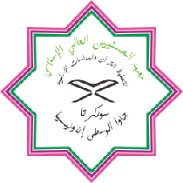 Mobile:  081215383561   www.alhusnayainsolo.comFormulir Pendaftaran Calon Mahasantri			IDENTITAS CALON MAHASANTRINama Lengkap		: .......................................................................Nama Panggilan		: .......................................................................Jenis Kelamin		: .......................................................................Tempat & Tgl Lahir		: .......................................................................Alamat Rumah		: .......................................................................  .......................................................................Anak ke			: ……………..dari ………......………saudaraTelepon / HP		: .......................................................................Pekerjaan			: .......................................................................IDENTITAS ORANG TUA CALON MAHASANTRINama Orang TuaAyah			: .....................................................................................................................Ibu			: .....................................................................................................................Pekerjaan Orang TuaAyah			: ..................................................................................................................... Ibu			: .....................................................................................................................Pendidikan TerakhirAyah			: .....................................................................................................................Ibu			: .....................................................................................................................Penghasilan per bulan	Ayah			: .....................................................................................................................Ibu			: .....................................................................................................................Alamat Rumah		: .....................................................................................................................Telepon / HP		: .....................................................................................................................RIWAYAT PENYAKITSakit yang pernah diderita	: .....................................................................................................................RIWAYAT PENDIDIKAN FORMALRIWAYAT PENDIDIKAN NON FORMALKegiatan Yang Pernah DiikutiKegiatan yang Masih Berlangsung sampai Sekarang    Surakarta, ….. / ….. / 20Petugas										Pendaftar   ___________________								    ___________________Foto 4x6Jenjang PendidikanLulus TahunTK / SederajatSD / SederajatSMP / SederajatSMA / Sederajat